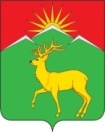 Администрация Малиновского сельсоветаСаянского района Красноярского краяПОСТАНОВЛЕНИЕс. Малиновка14.03.2022									№ 5 О внесении изменения в постановление от 30.09.2020 № 15 «Об утверждении административного регламента предоставления муниципальной услуги «Приём заявлений, документов, а также постановка граждан на учет в качестве нуждающихся в жилых помещениях»В соответствии с подпунктом 5 части 2 статьи 6 Закона Красноярского края от 23.05.2006 № 18-4751 «О порядке ведения органами местного самоуправления учета граждан в качестве нуждающихся в жилых помещениях, предоставляемых по договорам социального найма на территории края», руководствуясь Уставом Малиновского сельсовета, Администрация Малиновского сельсовета, ПОСТАНОВИЛА:1. Внести изменение в постановление администрации Малиновского сельсовета от 30.09.2020 № 15 «Об утверждении административного регламента предоставления муниципальной услуги «Приём заявлений, документов, а также постановка граждан на учет в качестве нуждающихся в жилых помещениях».1.1. Подпункт 7 пункта 2.7. административного регламента изложить в следующей редакции:«7) выписки из Единого государственного реестра  недвижимости о правах заявителя и членов его семьи на объекты недвижимого имущества на территории Российской Федерации, имеющиеся, а также имевшиеся у них в течение  пяти лет (60 полных месяцев), предшествующих дате подачи заявления о принятии на учет».2. Контроль за исполнением настоящего постановления возложить на главу сельсовета.3. Настоящее постановление вступает в силу в день, следующий за днём его официального опубликования в газете «Вести поселения», и подлежит размещению в информационно-телекоммуникационной сети Интернет на сайте администрации Саянского района www.adm-sayany.ru. на странице Малиновского сельсовета.Глава Малиновского сельсовета   			А.И. Мазуров